EDLINGHAM PARISH COUNCIL AGENDA PAPERYou are summonsed to attend an ordinary meeting of the Parish Council to be held at 8pm on Tuesday 17th August 2021 at Thrunton Fishery, for the purpose of transacting the business contained within this Agenda. The public are welcome to observeA five minute  participation session will be held for members of the public before the meeting commences  2021/31	Apologies for Absence2021/32	Declaration of InterestsMembers are invited to disclose any Disclosable Pecuniary Interests or other personal interests they may have in any of the items of business on the agenda in accordance with the Code of Conduct.2021/33	Co-Option Vacancies2021/34	Minutes of previous meeting held Monday 17th May 20212021/35	Matters arising from previous meeting held Monday 17th May 20212021/35/01	Road maintenance and winter services within the parish2021/35/02	Problems due to off road vehicles within the parish2021/36	County Cllr Update2021/37	Planning2021/37/01	Planning Applications received2021/37/02	Approval of Planning Application received2021/37/03	Planning Applications relating to Lemmington Hall2021/37/04	Northumberland Local Plan Examination – Consultation on Main Modifications2021/37/05	The Northumberland Sandstone Ridges & Vales – a Valued Landscape – Alison Farmer Associates January 2021 (the Study) – Request from Northumberland and Newcastle Society for EPC to give its support to the conclusions of the report2021/38	Finance2021/38/01	To approve the following paymentPlexus Media Ltd – Spanglefish – web-site hosting fee2021/39	Neighbourhood Management2021/39/01	Notice of request for Tree Preservation Orders within the parish2021/40	Superfast broadband for rural communities2021/41	To approve Local Transport Plan priorities for 2022-2023: Resurfacing of Lemmington Bank to Lemmington crossroads; resurfacing of road into Thrunton and creation of car park near to Edlingham church requested 2021-2022.2021/42	Date of Next Meeting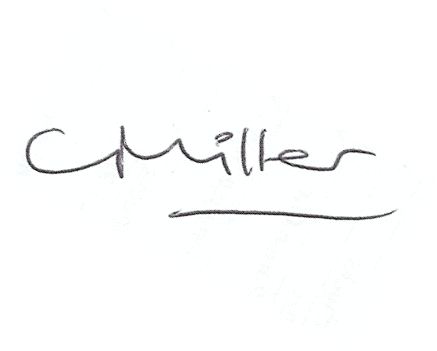 Claire MillerParish Clerk7th August 2021www.parish-council.com/edlingham/links.asp